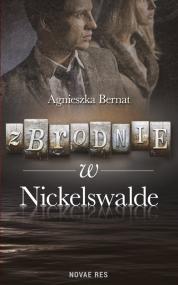 Zbrodnie w Nickelswalde - Agnieszka BernatKiedy w cichym sennym miasteczku na Żuławach dochodzi do zbrodni, mieszkańcy są wstrząśnięci. Kto mógł zamordować młodą turystkę? Śledztwo prowadzone przez doświadczonego komisarza Cybulskiego z Gdańska i młodego miejscowego sierżanta nie przynosi efektów. Na domiar złego dochodzi do kolejnych zbrodni, a na mikoszewian pada blady strach. Ostatecznie przecież zabójcą może być każdy z nich... SzczegółyRodzaj literatury: KryminałWydawca: Novae Res, 2016Format: 121x195mm, oprawa miękkaWydanie: PierwszeLiczba stron: 312ISBN: 978-83-8083-345-6